Cameroon Consular ServicesDateRe: Cameroon Short Stay Single Entry Tourist Visa: Client name Dear Sir/Madam,I am writing to request a Short Stay single entry tourist visa for Client name, a nationality passport holder.Client name is part of the Oasis Overland Trans Africa Expedition travelling in 2024. This tourist expedition brings people from all over the world together for a once in a lifetime journey around Africa. The trip began on November 12th 2023 in London and from there the group are travelling overland to Spain, Morocco, Mauritania, Senegal, Guinea Bissau, Guinea, Sierra Leone, Liberia, Cote D’Ivoire, Ghana, Benin, Togo and Nigeria before we enter Cameroon. We will then continue south into Gabon and eventually on to Cape Town, Nairobi and Cairo.Client name is joining our expedition in Accra on 29th January 2024 and leaving in Cape Town/Nairobi/ Cairo on date.The group is expecting to spend approximately 2 weeks in Cameroon, and should there be no unexpected delays the group is due to enter Cameroon on the 24th Feburary 2024 at Banyo. Please see the attached itinerary for further details.As this tourist expedion is travelling overland, Client name does not have a flight ticket in or out of Cameroon.  As per our itinerary, we will arrive by land from Nigeria at the Banyo border and will depart by land to Gabon at the Ntemsi border.  Oasis Overland confirms that Client name will depart Cameroon with the group on board our overland expedition vehicle as per the itinerary.Included in this application are the Carnet de Passage and the V5C which comprise the expedition vehicle documents.Vehicle Particulars:	Make              Reg. No                 Carnet No.Scania	N537 WOX         Eed0033059                         Articles to be carried on the vehicle and/or by passengers include as follows:  Tents, cooking utensils, pots, pans, cutlery, water containers, engine spares, spare wheels and tyres, an assortment of dried food, passengers’ backpacks containing clothes, toiletries, sleeping bags, cameras, torches, medical kits. We hope that you are able to assist with issuing Client name a Cameroon Short Stay Single entry tourist visa, to ensure an enjoyable trip through Cameroon.  Should you require any further information or would like to speak to me about our expedition, please do not hesitate to call me on the number below.Yours faithfully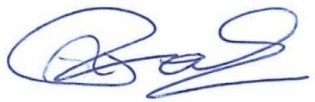 Ralph Foulds Managing Director, Oasis Overland  Ph: 0044 (0)20 725 8924Oasis Overland Trans Africa Expedition ItineraryListed below is our itinerary (for visas purposes only) for the Trans African Expedition departing the UK on the 12th November 2023. For a more detailed overview of the trip you can visit our website at www.oasisoverland.co.uk and look at our 42 week Trans Africa Expedition. UK or home country - Spain - Morocco12th November 2023 – arrive in Gibraltar/Spain. Enter into Morocco through Ceuta. Travelling through Morocco, via Fes, Rabat, Marrakech, Laayoune, Dakhla.Mauritania30th November - entering through Nouadhibou (camping Bair du Levrier, Nouadhibou ph: +222 4574 6536),Nouakchott (camping Auberge Menata, Rue Abou Baker ph: +222 45 25 79 59).Senegal9th December, then enter again after The Gambia 19th December – Enter Senegal and drive to St.Louis, (camping in Zebrabar, BP 640 Ph: +221 77 638 18 62), Dakar, Ziguinchor and Tambacounda.The Gambia17th December – Enter The Gambia and drive to Banjul and Serrekunda.Guinea Bissau23rd December – Enter Guinea Bissau and drive to Bissau.Guinea27th  December - Enter Guinea and drive to Labe, Kinkon Falls.  Sierra Leone30th December – Enter Sierra Leone and drive to Bureh Beach (Bureh Beach Resort, near Tombo ph: +232 88871600).Liberia 8th Janurary 2024 - Enter Liberia and drive to Monrovia.Cote D’Ivoire13th January - Enter Cote D’Ivoire and drive to Danane, Man, Yamoussoukro, Abengourou, Takikro.Ghana17th  January - Takikro border from Cote D’Ivoire and drive to Mole National Park (National Park camping in designated camping area ph: +0244316777), Kumasi (Presbyterian Guest House, Misson Rd ph: 051 23879). Cape Coast via Kakum National Park (Stumble Inn, Mbofra Akyinim, Elmina. ph: 0541462733). Accra for 5 nights (Big Milly’s Backyard Camping, Kokrobite: (Ph: 0242206961, 0262999337- contact Wendy Lubin).Togo2nd February - drive to Lome (Chez Alice ph: 22279172).Benin9th February – Enter Benin and drive to Grand Popo (Hotel Auberge de Grand Popo ph +229 64166436) Abomey Palaces and Ganvie Stilt Village and Quidah (Hotel de la Diaspora)Nigeria12th February – Enter Nigeria and drive to Abeokuta, Ilorin, Abuja, Makurdi, Enugu, Calabar (Hassan Abdullahi Zakar, Metro DMC Ltd, +2348066060034)Cameroon26th February – Enter Cameroon and drive to Banyo, Foumban, Bangangte, Yaounde, Kribi and Ambam (Benjamin Jayin Jomi, Birding Pal Handicraft and Eco-Tours + 237677246105)Our travels will then continue overland into Gabon, Republic of the Congo, Democratic Repbulic of the Congo, Angola, Namibia and South Africa, our half way point of our trip around the continent.If you need further information in regards to our overland itinerary please don’t hesitate to contact us.